NHS Lothian Community Pharmacy Out-of-Stock GP Notification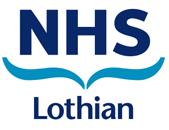 Date:_____________                                                                                                                                                        Notes       NB. It remains the GPs responsibility to check clinical appropriateness of suggested alternative medication.NHS Lothian Community Pharmacy Out-of-Stock GP NotificationDate:                                                                                                                                                        Notes       Pharmacy name and address:Patient name and address:Tel.number:DOB/CHI:Medication unavailable:Unable to replace using unscheduled care PGDChecked with all available wholesalers?Checked with other local pharmacies?Required by patient before expected back in stock?Item in stock at another pharmacy-  new Rx required (patient contacted and will collect from practice)Item not available locally- alternative medicine required (please send Rx to this pharmacy)Alternative medication suggestion:Date prescription required by patientDD/MM/YYPharmacy name and address:Patient name and address:Tel.number:DOB/CHI:Medication unavailable:Unable to replace using unscheduled care PGDChecked with all available wholesalers?Checked with other local pharmacies?Required by patient before expected back in stock?Item in stock at another pharmacy-  new Rx required (patient contacted and will collect from practice)Item not available locally- alternative medicine required (please send Rx to this pharmacy)Alternative medication suggestion:Date prescription required by patientDD/MM/YY